Poročilo o aktivnostih v tednu otroka na OŠ Frana Metelka Škocjan Letošnji Teden otroka, ki že od leta 1954 poteka vsak prvi teden v oktobru, je nosil sporočilo SKUPAJ SE IMAMO DOBRO. Osredotočili smo se na druženje z vrstniki in grajenje medsebojnih odnosov, kar je nujno potrebno za ustrezen socialni in psihološki razvoj otrok. V preteklih dveh letih so bili zaradi epidemiološke situacije namreč za te dragocene izkušnje zelo prikrajšani. Letošnja glasbeno obarvana poslanica nosi naslov "Skp se mava dobr", njen avtor in izvajalec pa je raper NIPKE,  letošnji ambasador Tedna otroka.Učenci so se tako v tednu otroka srečevali na različnih prijetnih aktivnostih - družili so se s prijateljskimi razredi, s pomočjo knjige Neža se pogovarja drugače spoznavali svet "drugačnih", sadili drevesa prijateljstva, se prelevili v učitelje in so tako znanje starejši učenci predajali mlajšim. Učitelji podaljšanega bivanja so pripravili dan odprtih vrat ter nam pokazali bogat nabor aktivnosti, ki so jih učenci deležni v okviru podaljšanega bivanja. V petek, 7. 10. 2022, pa so prvošolci postali člani šolske skupnosti OŠ Frana Metelka Škocjan. Teden je bil živahen, igriv in je vse nas obogatil z mnogo prijetnega druženja in ustvarjanja skupnih spominov. Skupaj se imamo res dobro. Zapisala: Katja Žibert 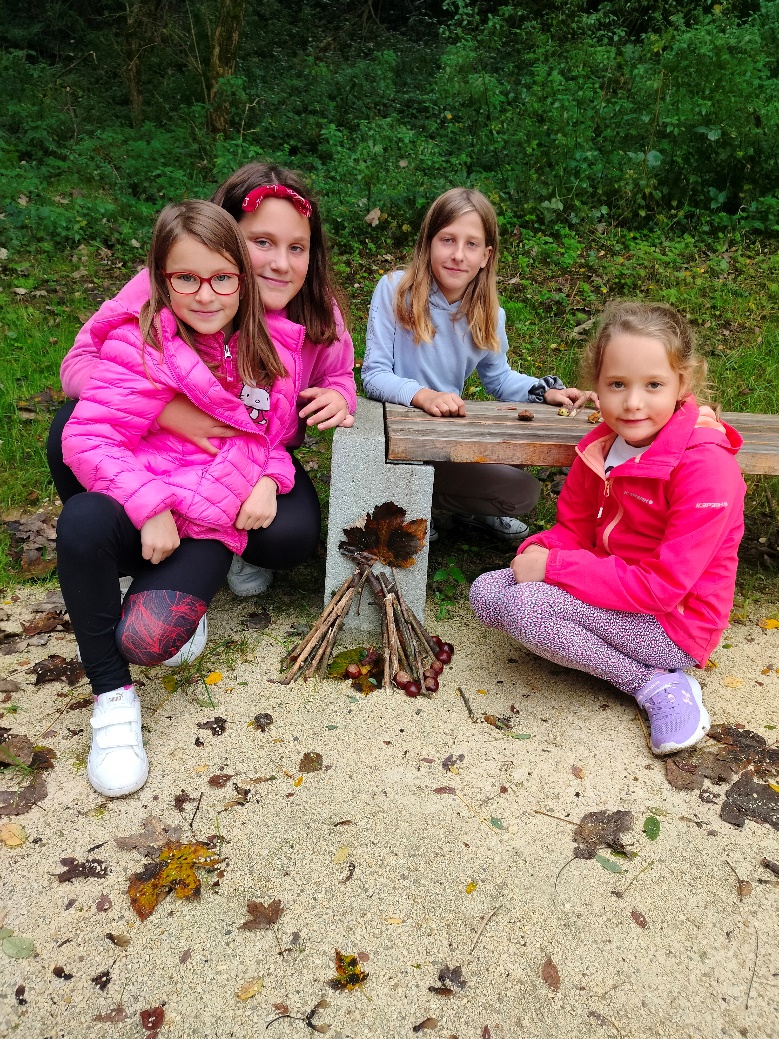 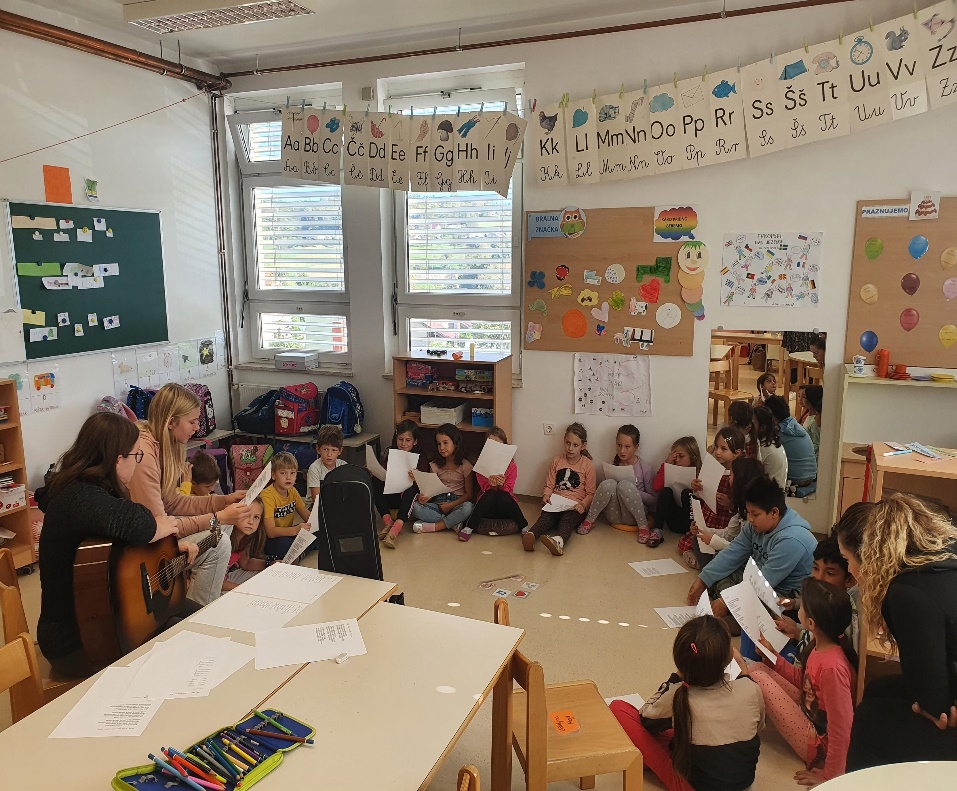 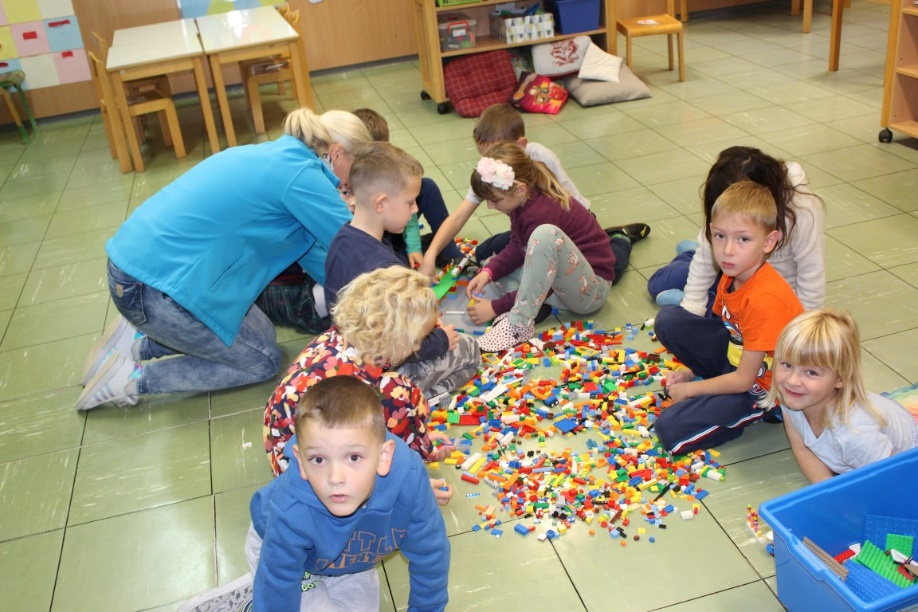 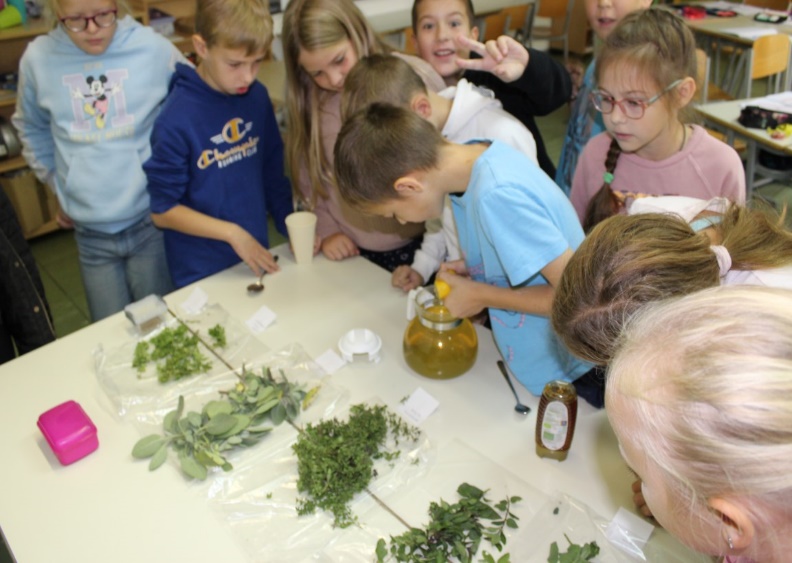 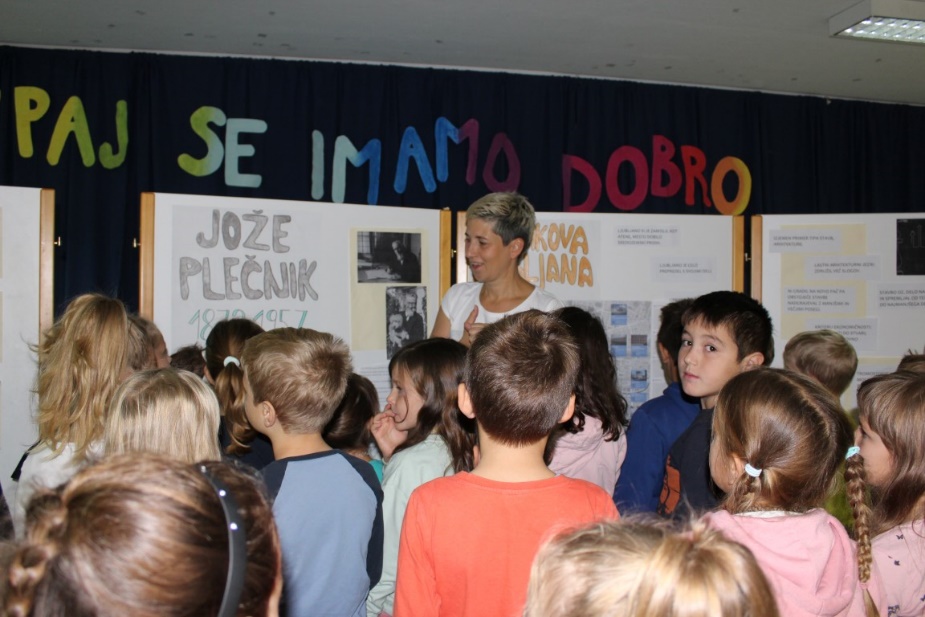 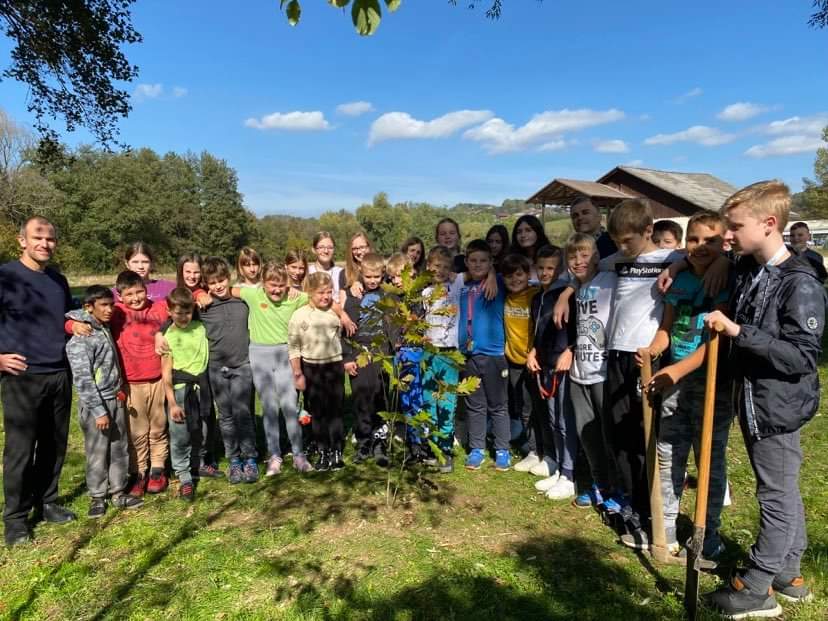 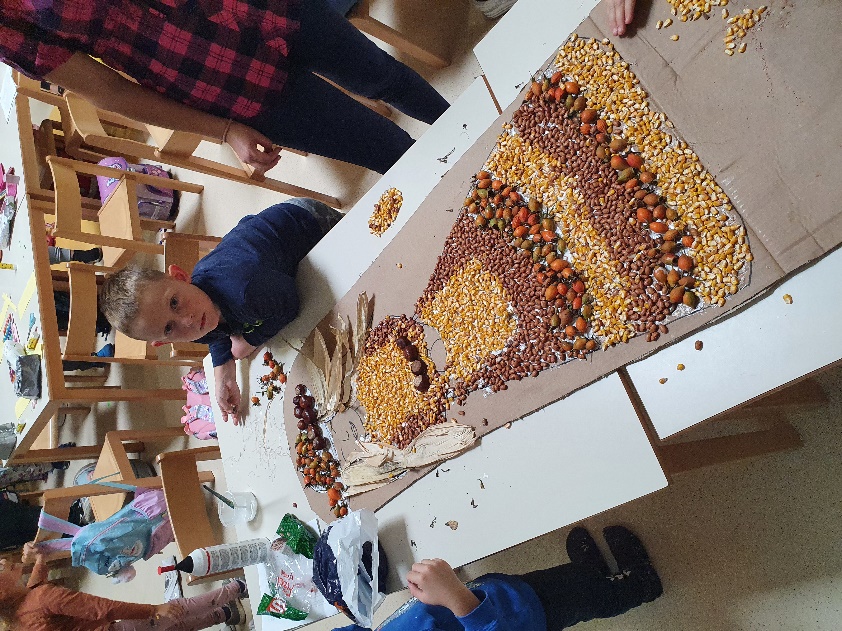 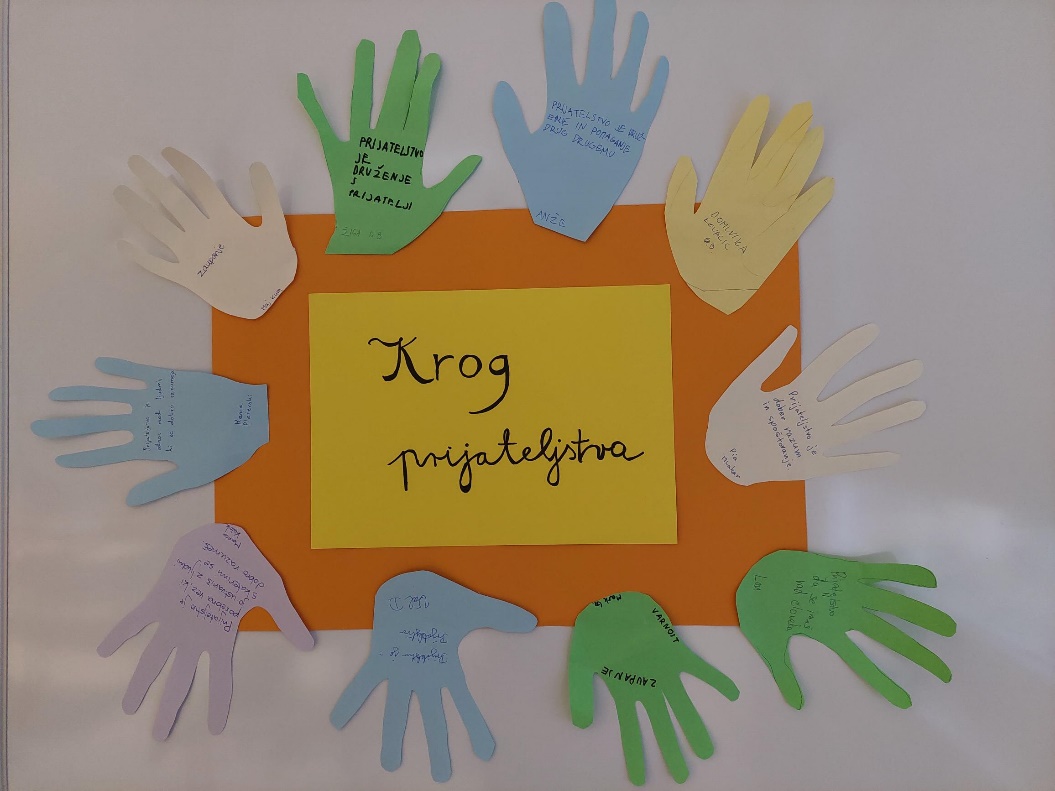 